Медицинская академия им. С.И. Георгиевского ФГАОУ ВО «Крымский Федеральный Университет им. В.И. Вернадского»,Министерство здравоохранения Республики КрымРоссийское общество хирурговАссоциация эндокринных хирургов РФСовременные аспекты хирургической эндокринологии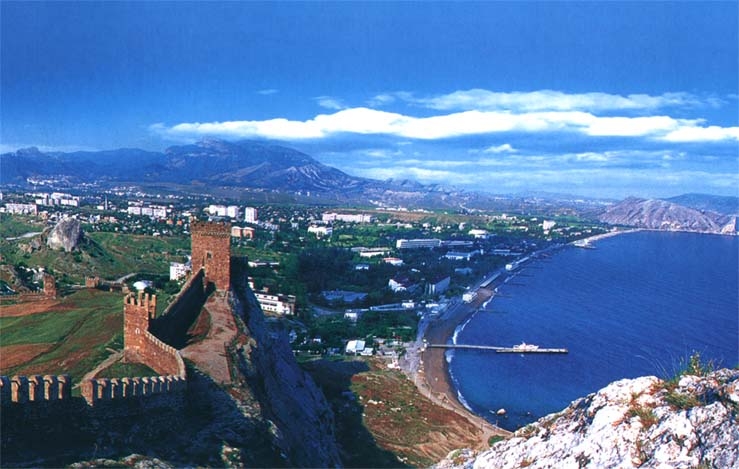 28-29 сентября 2017 годаг.Судак, Республика КрымМедицинская академия им. С.И. Георгиевского ФГАОУ ВО «Крымский Федеральный Университет им. В.И. Вернадского»,Министерство здравоохранения Республики КрымРоссийское общество хирурговАссоциация эндокринных хирургов РФСовременные аспекты хирургической эндокринологииНаучная программа XXVII Российского симпозиума (Калининские чтения)Место проведения: ТОК «Судак»28-29 сентября 2017 годаг.Судак, Республика КрымОРГАНИЗАЦИОННЫЙ КОМИТЕТ СИМПОЗИУМАПРЕЗИДЕНТ СИМПОЗИУМАИванова Н.В.  директор Медицинской академии им. С.И. Георгиевского ФГАОУ ВО «Крымский федеральный университет имени В.И. Вернадского», доктор медицинских наук, профессорПРЕДСЕДАТЕЛЬ СИМПОЗИУМАСОПРЕДСЕДАТЕЛИ ОРГКОМИТЕТАЧЛЕНЫ РОССИЙСКОГО ОРГКОМИТЕТАЧЛЕНЫ РЕГИОНАЛЬНОГО ОРГКОМИТЕТАПрограмма симпозиума28 сентября 2017г.9.00 – Торжественное открытие симпозиумаМодератор: профессор Михайличенко В.Ю.Приветственное слово директора Медицинской академии                                 им. С.И. Георгиевского профессора Ивановой Н.В.Приветственное слово министра здравоохранения Республики Крым Голенко А.И.Приветственное слово профессора Романчишена А.Ф. Приветственное слово правления Ассоциации эндокринных хирургов профессора Бельцевича Д.Г.Приветственное слово главного хирурга Республики Крым Йовбака В.М.Лекция. А.П. Калинин – патриарх отечественной хирургической эндокринологии.   Профессор Стяжкина С.Н. (Ижевск) – 15 мин.28 сентября 2017г.  10.00-11.45Секция №1. Современные аспекты хирургической анатомии и диагностики заболеваний щитовидной железы.Модераторы: Романчишен А.Ф.(СПб), Галкин Р.А. (Самара), Петров В.Г. (Тюмень).Хирургическая анатомия заднемедиальных отделов щитовидной железы. Малеев Ю.В., Голованов Д.Н. (Воронеж) – 10 мин.Морфологическая диагностика у больных с предоперационными результатами тонкоигольной аспирационной пункционной биопсии. Бутырский А.Г., Михайличенко В.Ю., Шупта Ю.Б., Дубовенко В.В., Астапенко В.П., Хожирахимов М.Х., Сердюкова А.С. (Симферополь) – 10 мин.  Особенности мобилизации щитовидной железы для профилактики травматизации возвратного гортанного нерва. Хитарьян А.Г., Завгородняя Р.Н., Велиев К.С., Ковалев С.А., Орехов А.А., Алибеков А.А., Алуханян О.А. (Ростов-на-Дону) – 10 мин.  Возможности эндоскопического доступа в хирургическом лечении заболеваний щитовидной железы. Вертянкин С.В., Мещеряков В.Л., Греков В.В., Турлыкова И.Р., Аскеров М.Р. (Саратов) – 10 мин.  Постоянный мониторинг гортанных нервов в хирургии щитовидной железы: первый опыт в России. Макарьин В.А. (СПб)  – 10 мин.Методы сохранения голоса, дыхания и функции мышц плечевого пояса при операциях на щитовидной железе. Романчишен А.Ф., Вабалайте К.В, Романчишен Ф.А., Карпатский И.В., Ильичева Н.В. (СПб) – 10 мин.Морфологические изменения в ткани коллоидного узла щитовидной железы после воздействия высокоэнергетичного лазера. Петров В.Г., Якимов С.А., Хучашева И.А., Мелехин  Е.Н. (Тюмень) – 10 мин. Эластография в диагностике узловых форм зоба. Стяжкина С.Н., Чернышова Т.Е., Леднева А.В., Порывева Е.Л., Демина М.А., Матусевич А.Е. (Ижевск) – 10 мин.  Нарушения иммунного статуса при узловом зобе. Субхангулов З.М., Тимербулатов М.В., Мехтиев Н.М., Хафизов Р.М. (Уфа) – 10 мин.10 мин – обсуждение докладов28 сентября 2017г.  12.00-14.00Секция №2. Актуальные вопросы диагностики и лечения заболеваний щитовидной железы.Модераторы: Александров Ю.К. (Ярославль), Белобородов В.А. (Иркутск), Пиксин И.Н. (Саранск).Тактические подходы ведения пациентов пожилого и старческого возраста с тиреотоксикозом в амбулаторной практике хирурга и терапевта. Кравцова Т.Ю., Заривчацкий М.Ф., Блинов С.А., Денисов С.А., Теплых Н.С., Каменских Е.Д., Мугатаров И.Н. (Пермь) – 10 мин.  Геохимические факторы зобообразования. Безруков О.Ф., Ильченко Ф.Н., Хабаров О.Р., Аблаев Э.Э., Зима Д.В. (Симферополь) – 10 мин.Ранние послеоперационные осложнения, требующие повторных вмешательств у тиреоидных больных. Романчишен А.Ф., Вабалайте К.В., Тымкив Е.А. (СПб) – 10 мин.  Тактические аспекты интра- и периоперационного ведения пациентов с хирургической патологией щитовидной и околощитовидных желез. Заривчацкий М.Ф., Блинов С.А., Кравцова Т.Ю., Денисов С.А., Мугатаров И.Н., Волков Ю.В., Колеватов А.П. (Пермь) – 10 мин. Потенцированная химическая абляция доброкачественных образований щитовидной железы. Магомедов М.М., Тучалова А.Т., Нурмагомедова П.М. (Дагестан) – 10 мин. Тактика хирургического лечения больных с доброкачественными заболеваниями щитовидной железы. Макаров И.В., Галкин Р.А., Лукашова А.В., Сидоров А.Ю., Шибанов В.Я., Ахматалиев Т.Х., Романов Р.М. (Самара) – 10 мин. Аутоиммунный тиреоидит, как причина послеоперационного гипотиреоза. Аристархов В.Г., Данилов Н.В., Аристархов Р.В., Пузин Д.А., Артюхин С.О. (Рязань) – 10 мин.Сочетание диффузно-токсического зоба и рака щитовидной железы. Бондаренко В.О., Демидова Т.Ю., Бондаренко Е.В., Миносян А.М. (Москва) – 10 мин. Отдаленные результаты лечения местно-распространенного и метастатического рака щитовидной железы. Голубцов А.К. (Москва) – 10 мин.Концепция диагностики и лечения хирургических заболеваний щитовидной железы. Майстренко Н.А., Ромащенко П.Н., Криволапов Д.С., Пришвин А.П. (СПб) – 10 мин.10 мин – обсуждение докладов Обед 14.00-15.0028 сентября 2017г.  15.00-16.50Секция №3. Лечебно-диагностическая тактика при узловых образованиях щитовидной железы.Модераторы: Аристархов В.Г. (Рязань), Заривчацкий М.Ф.(Пермь), Стяжкина С.Н. (Ижевск).Выжидательная тактика при многоузловом зобе: ожидаемые варианты развития. Каталов А.Н., Александров Ю.К., Беляков И.Е. (Ярославль) – 10 мин.   Степень коморбидной патологии при диффузно-узловом зобе и ее динамика в послеоперационном периоде. Стяжкина С.Н., Чернышова Т.Е., Леднева А.В., Порывева Е.Л., Демина М.А., Матусевич А.Е. (Ижевск) – 10 мин.  Особенности лечебно-диагностической тактики при компрессионном синдроме у больных доброкачественными заболеваниями щитовидной железы. Пиксин И.Н., Вилков А.В., Давыдкин В.И., Голубев А.Г., Пряников И.Р. (Саранск) – 10 мин.  Причины рецидивного роста коллоидных узлов после чрескожной склерозирующей терапии этанолом. Барсуков А.Н., Родин А.В., Коноплёв О.А., Яссин Басем (Смоленск) – 10 мин.  Критика диагностических систем TIRADS и TBSRTC. Яновская Е.А., Яновская М.Е., Александров Ю.К. (Ярославль) – 10 мин.  Применение метода иммуноцитохимического анализа для дооперационной диагностики высокодифференцированного рака щитовидной железы. Берёзкина И.С., Саприна Т.В., Зима А.П., Базилевич Л.Р., Мухамедов М.Р., Попов О.С., Латыпова В.Н., Касоян К.Т. (Томск) – 10 мин.Современные тренды в лечении больных РЩЖ. Романчишен А.Ф., Вабалайте К.В., Романчишен Ф.А. (СПб) – 10 мин.  Показатели выживаемости больных, перенесших паллиативные вмешательства при «запущенном» раке щитовидной железы. Багатурия Г.О., Романчишен А.Ф. (СПб) – 10 мин.  Спорадический тиреоидный рак в детском и юношеском возрасте. Белобородов В.А., Маньковский В.А. (Иркутск) – 10 мин.10 мин – обсуждение докладов28 сентября 2017г.  17.05-18.40Секция №4 Обоснование протокольной диагностики и лечения опухолей надпочечников.Модераторы: Ромащенко П.Н. (СПб), Долгов И.Ю. (Москва), Бритвин Т.А. (Москва).Особенности диагностики и выбора хирургической тактики при двухсторонних опухолях надпочечников. Белошицкий М.Е., Бритвин Т.А. (Москва) – 10 мин.     Длительное бессимптомное течение гормональноактивных опухолей надпочечников. Атаманов В.М. (Пермь) – 12 мин.   Феохромоциома у беременных. Лукьянов С.А., Сергийко С.В. (Челябинск) – 10 мин.  Возможности оптимизации алгоритмов диагностики, предоперационной подготовки, оперативного лечения пациентов с феохромоцитомой. Федоров Е.А. (СПб) – 10 мин.  Полярные варианты течения вненадпочечниковых катехоламин-продуцирующих опухолей. Белобородов В.А., Маньковский В.А. (Иркутск) – 10 мин.   Современные аспекты выбора доступа для адреналэктомии при помощи КТ-навигации. Ромащенко П.Н., Железняк И.С., Блюмина С.Г. (СПб) – 10 мин. Применения малоинвазивных технологий в лечении опухолей надпочечников. Торба А.В., Долгополов В.В., Родович В.В. (Луганск, ЛНР) – 10 мин.  10 мин – обсуждение докладов Дружеский ужин 19.0029 сентября 2017г.  09.00-10.30Секция №5 Особенности до- и послеоперационной диагностики заболеваний околощитовидных желез.Модераторы: Макаров И.В. (Самара), Кузнецов Н.С. (Москва), Меньков А.В. (Нижний Новгород).прогнозирование типовых особенностей топографии околощитовидных желез с применением регрессионного анализа. Черных А.В., Малеев Ю.В., Шевцов А.Н., Голованов Д.Н. (Воронеж) – 10 мин.  Интраоперационный мониторинг интактного паратиреоидного гормона при хирургическом лечении первичного гиперпаратиреоза. Ильичева Е.А., Махутов В.Н., Жаркая А.В., Иванова Т.В., Загородняя А.Н., Алдаранов Г.Ю., Булгатов Д.А., Карасев В.П., Боричевский В.И., Овакимян Г.А. (Иркутск) – 10 мин.  Интраоперационный мониторинг уровня паратгормона при хирургическом лечении пациентов с сочетанием первичного гиперпаратиреоза и доброкачественных узловых образований щитовидной железы. Меньков А.В., Курова Е.С. (Нижний Новгород) – 10 мин.  Оценка факторов, влияющих на функциональную активность аденом околощитовидных желез. Александров Ю.К., Колобанов А.А., Оралов Д.В. (Ярославль) – 10 мин.  Анализ экспрессии иммуногистохимических маркеров в ткани околощитовидных желез у больных первичным гиперпаратиреозом. Рогозин Д.С., Сергийко С.В., Рогозина А.А. (Челябинск) – 10 мин.   Цитологическое исследование при пункционной биопсии паращитовидных желез. Пампутис С.Н., Лопатникова Е.Н. (Ярославль) – 10 мин.  Диагностика и тактический алгоритм при первичном гиперпаратиреозе.
Ким И.В., Кузнецов С.Н., Кузнецов Н.С. (Москва) – 10 мин.   10 мин – обсуждение докладов29 сентября 2017г.  10.45-12.25Секция №6 Хирургические аспекты лечения гиперпаратиреозаМодераторы: Гостимский А.В. (СПб), Михайличенко В.Ю. (Симферополь), Белоконев В.И. (Самара),Анализ результатов хирургического лечения заболеваний щитовидной и паращитовидной желез. Куликовский В.Ф., Карпачев А.А., Ярош А.Л., Солошенко А.В., Жарко А.Г., Николаев С.Б., Карпачева Е.Ю., Касьянов Б.В. (Белгород) – 10 мин.   Первичный гиперпаратиреоз. первый опыт оценки диагностики и хирургического лечения. Макаров И.В., Галкин Р.А., Лукашова А.В., Прокофьева Н.А., Хохлова Д.О. (Самара) – 10 мин.  Консенсус хирургического лечения первичного гиперпаратиреоза.
Ким И.В., Кузнецов С.Н., Кузнецов Н.С.(Москва) – 10 мин.  Остеобластокластома как клиническая маска первичного гиперпаратиреоза. Михайличенко В.Ю., Каракурсаков Н.Э., Попандопуло Г.Д., Мирошник К.А. (Симферополь, РФ; Донецк, ДНР) – 10 мин.  Осложненное течение и нестандартные ситуации при лечении пациентов с первичным и третичным гиперпаратиреозом. Белоконев В.И., Галстян Н.Э., Пушкин С.Ю., Ковалева З.В., Селезнева Е.В. (Самара) – 10 мин.   Результаты хирургического лечения вторичного гиперпаратиреоза. Евменова Т.Д., Константинова Н.Н., Лямина Л.Г., Мошнегуц С.В., Орлов Н.М., Шайдулина О.Г. (Кемерово) – 10 мин.  Хирургическое лечение гиперпаратиреоза у больных с хронической болезнью почек, находящихся на программном гемодиализе. Макаров И.В., Галкин Р.А., Лукашова А.В., Прокофьева Н.А., Копосов И.С., Болтовская В.А., Хохлова Д.О. (Самара) – 10 мин.  10 мин – обсуждение докладов29 сентября 2017г.  12.40-14.00Секция №7 Особенности диагностики и лечения нейроэндокринных опухолей.Модераторы: Майстренко Н.А. (СПб), Ищенко Р.В. (Москва), Сергийко С.В. (Челябинск), Антонюк О.С. (Донецк, ДНР).Синдромы множественной эндокринной неоплазии 2 типа в практике эндокринных хирургов. Гостимский А.В., Романчишен А.Ф., Матвеева З.С., Передереев С.С. (СПб) – 10 мин.    Обоснование тактики лечения больных гастроэнтеропанкреатическими нейроэндокринными опухолями. Лысанюк М.В., Майстренко Н.А., Ромащенко П.Н. (СПб) – 10 мин.   Место комбинированных оперативных вмешательств при нейроэндокринных опухолях желудочно-кишечного тракта. Ищенко Р.В., Семенков А.В., Джансыз И.Н. (Москва) – 10 мин.  Первый опыт применения радиочастотной термоаблации при лечении инсулиномы в России. Латкина Н.В., Деркач Д.А., Кузнецов Н.С. (Москва) – 10 мин.   Видеоторакоскопические операции при новообразованиях тимуса Ступаченко О.Н., Ступаченко Д.О., Гринцов Г. А. (Донецк, ДНР) – 10 мин.  10 мин – обсуждение докладовОбед 14.00-15.0029 сентября 2017г.  15.00-16.30Секция №8 Актуальные вопросы хирургической коррекции эндокринно-обменных нарушений.Модераторы: Яшков Ю.И. (Москва), Бордан Н.С. (Москва), Хитарьян А.Г. (Ростов-на-Дону), Ильченко Ф.Н. (Симферополь). Метаболическая хирургия в лечении сахарного диабета 2 типа и метаболического синдрома. Яшков Ю.И. (Москва)- 20 мин.Хирургическое лечение ожирения при синдроме Прадера-Вилли-Лабхарта. Семенов Д.Ю., Василевский Д.И., Лапшин А.С., Баландов С.Г., Анисимова К.А., Фадеева И.И. (СПб) – 10 мин. Сравнительная оценка операций билиопанкреатического шунтирования в модификации Hess-Marceau. Бордан Н.С. (Москва) – 10 мин.Оценка билиарного рефлюкса в отдаленном послеоперацонном периоде после мини-гастрошунтирования. Хитарьян A.Г., Межунц А.В., Хубиев С.Т., Саркисян А.В., Велиев К.С., Завгородняя  Р.Н., Воронова О.В. (Ростов-на-Дону) – 10 мин.  Сочетанная абдоминопластика после массивной потери веса. Бордан Н.С. (Москва), Яшков Ю.И. (Москва), Ильченко Ф.Н. (Симферополь), Михайличенко В.Ю. (Симферополь) – 10 мин.Повторное хирургическое лечение при «рецидиве» морбидного ожирения. Гладкий Е.Ю., Гладкая Е.А. (Краснодар) – 10 мин. Первые результаты у пациентов с ИМТ 24-27 кг/м2, перенесших операцию БПШ в модификации SADI. Бордан Н.С. (Москва) – 10 мин. 10 мин – обсуждение докладов29 сентября 2017г.  16.45-18.45Секция №9 Актуальные вопросы хирургической коррекции эндокринно-обменных нарушений.Модераторы: Щеголев А.А. (Москва), Топчиев М.А. (Астрахань), Бенсман В.М. (Краснодар)Результаты трансплантации и ретрансплантации культур клеток поджелудочной железы у больных молодого возраста, страдающих сахарным диабетом 1 типа. Гринцов А.Г., Михайличенко В.Ю., Алексеенко А.А., Нестеров Н.А., Шестопалова А.Д. (Донецк, ДНР; Симферополь, РФ) – 10 мин.  Экзогенный оксид азота и оксигенированные лекарственные препараты в комплексном лечении гнойно-некротических осложнений синдрома диабетической стопы. Топчиев М.А., Мельников В.В., Паршин Д.С., Пьянков Ю.П., Топчиев А.М., Чухнина Ю.Г. (Астрахань) – 10 мин.  Комплексное лечение пациентов с синдромом диабетической стопы с применением «Ронколейкина». Стяжкина С.Н., Тихонова В.В., Иванова М.К., Акимов А.А., Валинуров А.А., Матусевич А.Е. (Ижевск) – 10 мин.   Влияние целевых параметров гликемии на периоперационное течение больных с сахарным диабетом 2 типа при проведении хирургического лечения гнойно-инфекционных заболеваний и планового хирургического лечения. Щеголев А.А., Мелешкевич Т.А., Митичкин А.Е., Пантелеев И.В., Анциферов М.Б., Лучина Е.И., Кирьянова Л.В. (Москва) – 10 мин.  Возможность радикального хирургического лечения больных диабетической нейроостеоартропатией Шарко. Бенсман В.М., Пятаков С.Н., Триандафилов К.Г., Полюхович И.В., Васильченко П.П. (Краснодар) – 10 мин.  Гнойно-некротические поражения нижних конечностей и раневой сепсис у больных сахарным диабетом – диагностические и тактические особенности. Коноваленко А.В., Балацкий Е.Р., Журавлева Ю.И., Клименко В.А., Атаманов В.М. (Донецк, ДНР) – 10 мин.  Результаты лечения синдрома диабетической стопы современными перевязочными средствами. Кривощеков Е.П., Ельшин Е.Б., Романов В.Е. (Самара) – 10 мин.  Результаты морфологических исследований динамики раневого процесса у больных синдромом диабетической стопы под влиянием различных лечебных комплексов. Лукин П.С., Виноградов А.Б., Мугатаров И.Н., Пономарева Т.Б. (Пермь) – 10 мин.  Морфологическая оценка эффективности применения макролидов на течение репаративного процесса на фоне сахарного диабета в эксперименте. Федосеев А.В., Сифоров Р.В., Муравьев С.Ю. (Рязань) – 10 мин.  10 мин – обсуждение докладов29 сентября 2017г.  18.50-19.30Принятие резолюции симпозиума по эндокринной хирургии.Модераторы:Секция «Хирургические вопросы диагностики и лечения патологии щитовидной железы» Александров Ю.К. -  5 мин.Секция «Актуальные вопросы диагностики и лечения гиперпаратиреоза» Макаров И.В. -  5 мин.Секция «Концепция диагностики и лечения патологии надпочечников» Бритвин Т.А. -  5 мин.Секция «Хирургические аспекты нейроэндокринных опухолей» Сергийко С.В. -  5 мин.Секция «Хирургическая коррекция метаболических и эндокринных нарушений» Яшков Ю.И. -  5 мин.Михайличенко В.Ю. заведующий кафедрой общей хирургии Медицинской академии им. С.И. Георгиевского ФГАОУ ВО «Крымский федеральный университет имени                   В.И. Вернадского», доктор медицинских наук, профессорГоленко А.И.Министр здравоохранения Республики КрымМайстренко Н.А.Бельцевич Д.Г.заведующий кафедрой и клиникой факультетской хирургии им. С.П. Федорова Военно-медицинской академии им. С.М. Кирова, доктор медицинских наук, профессор, академик РАНПрезидент Ассоциации эндокринных хирургов РФ, доктор медицинских наук, профессорЙовбак В.М. главный хирург Республики Крым Александров Ю.К.заведующий кафедрой хирургических болезней педиатрического факультета Ярославской государственной медицинской академии, доктор медицинских наук, профессор Антонюк О.С.заместитель директора по научной работе Институт неотложной и восстановительной хирургии                       им. В.К. Гусака (ДНР), доктор медицинских наук, профессор Аристархов В.Г.заведующий кафедрой хирургии с курсом урологии, руководитель отделения эндокринной хирургии Рязанского государственного медицинского университета им. акад. И.П. Павлова, доктор медицинских наук, профессор Барсуков А.Н.профессор кафедры общей хирургии Смоленской государственной медицинской академии, доктор медицинских наук, профессорБелобородов В.А.заведующий кафедрой общей хирургии с курсом урологии Иркутского государственного медицинского университета, доктор медицинских наук, профессорБелоконев В.И.заведующий кафедрой хирургических болезней №2 Самарского государственного медицинского университета, доктор медицинских наук, профессор Бенсман В.М.профессор кафедры общей хирургии Кубанского государственного медицинского университета, доктор медицинских наук, профессорБритвин Т.А.руководитель отделения хирургической эндокринологии Московского областного научно-исследовательского клинического института                    им. М.Ф. Владимирского, доктор медицинских наук, профессорГалкин Р.А.профессор кафедры хирургических болезней № 1 Самарского государственного медицинского университета, доктор медицинских наук, профессорГолубцов А.К.заведующий отделением опухолей головы и шеи Московского областного онкологического диспансера, доктор медицинских наук, профессор Евменова Т.Д.заведующая отделением эндокринной хирургии Кемеровской областной клинической больницы, доктор медицинских наук, профессор Ищенко Р.В.заведующий онкологическим отделением №11 Московского областного онкологического диспансера, доктор медицинских наук, профессор Заривчацкий М.Ф.заведующий кафедрой хирургических болезней медико-профилактического факультета Пермской государственной медицинской академии                              им. Е.А. Вагнера, проректор по учебной работе, доктор медицинских наук, профессор Майстренко Н.А.заведующий кафедрой и клиникой факультетской хирургии им. С.П. Федорова Военно-медицинской академии им. С.М. Кирова, доктор медицинских наук, профессор, академик РАНМагомедов М.М.профессор кафедры госпитальной хирургии Дагестанской медицинской академии, доктор медицинских наук, профессорМакаров И.В.заведующий кафедрой хирургических болезней № 1 Самарского государственного медицинского университета, декан педиатрического факультета, доктор медицинских наук, профессорМеньков А.В.профессор кафедры общей хирургии                                       им. А.И. Кожевникова Нижегородской государственной медицинской академии, доктор медицинских наук, профессор Петров В.Г.профессор кафедры хирургических болезней ФПК и ППС Тюменского государственного медицинского университета, ГАУЗ ТО «КДЦ «ЭНДОС», заведующий хирургическим отделением ЗСМЦ ФМБА, доктор медицинских наук, профессорПиксин И.Н.заведующий кафедрой госпитальной хирургии Мордовского государственного университета им. Н.П. Огарева, доктор медицинских наук, профессор Попов О.С.профессор кафедры общей хирургии Сибирского государственного медицинского университета, доктор медицинских наук, профессор Привалов В.А.профессор кафедры общей хирургии Челябинской государственной медицинской академии, доктор медицинских наук, профессор Романчишен А.Ф.заведующий кафедрой госпитальной хирургии с курсом военно-полевой хирургии Санкт-Петербургской государственной педиатрической медицинской академии, руководитель городского центра хирургии и онкологии органов эндокринной системы, доктор медицинских наук, профессор Ромащенко П.Н.заместитель начальника кафедры и клиники факультетской хирургии им. С.П. Федорова Военно-медицинской академии им. С.М. Кирова, доктор медицинских наук, профессор, член-корреспондент РАНСергийко С.В.заведующий кафедрой общей хирургии Челябинской государственной медицинской академии, доктор медицинских наук, профессор Стяжкина С.Н.председатель хирургического общества Удмуртской Республики, доктор медицинских наук, профессор кафедры факультетской хирургии Ижевской государственной медицинской академии, доктор медицинских наук, профессор председатель хирургического общества Удмуртской Республики, доктор медицинских наук, профессор кафедры факультетской хирургии Ижевской государственной медицинской академии, доктор медицинских наук, профессор Топчиев М.А.заведующий кафедрой общей хирургии с курсом последипломного образования по хирургии Астраханского государственного медицинского университета, доктор медицинских наук, профессор заведующий кафедрой общей хирургии с курсом последипломного образования по хирургии Астраханского государственного медицинского университета, доктор медицинских наук, профессор Хитарьян А.Г.заведующий кафедрой хирургических болезней №3 Ростовского государственного медицинского университета, доктор медицинских наук, профессор заведующий кафедрой хирургических болезней №3 Ростовского государственного медицинского университета, доктор медицинских наук, профессор Щеголев А.А.заведующий кафедрой госпитальной хирургии Российского национального исследовательского университета им. Н.И. Пирогова, доктор медицинских наук, профессор заведующий кафедрой госпитальной хирургии Российского национального исследовательского университета им. Н.И. Пирогова, доктор медицинских наук, профессор Яшков Ю.И.профессор кафедры семейной медицины Первого МГМУ им. И.М.Сеченова; ЗАО ”Центр Эндохирургии и литотрипсии”. Руководитель службы ”Хирургия ожирения”, доктор медицинских наук, профессор профессор кафедры семейной медицины Первого МГМУ им. И.М.Сеченова; ЗАО ”Центр Эндохирургии и литотрипсии”. Руководитель службы ”Хирургия ожирения”, доктор медицинских наук, профессор Безруков О.Ф.профессор кафедры хирургии №2 Медицинской академии им. С.И. Георгиевского ФГАОУ ВО «Крымский федеральный университет имени В.И. Вернадского», доктор медицинских наук, профессорБутырский А.Г.доцент кафедры хирургических болезней ФПО Медицинской академии им. С.И. Георгиевского ФГАОУ ВО «Крымский федеральный университет имени В.И. Вернадского», кандидат медицинских наук Ильченко Ф.Н.заведующий кафедрой хирургии №2 Медицинской академии им. С.И. Георгиевского ФГАОУ ВО «Крымский федеральный университет имени В.И. Вернадского», доктор медицинских наук, профессорКаракурсаков Н.Э.доцент кафедры общей хирургии Медицинской академии им. С.И. Георгиевского ФГАОУ ВО «Крымский федеральный университет имени В.И. Вернадского», кандидат медицинских наукРезниченко А.М.доцент кафедры общей хирургии Медицинской академии им. С.И. Георгиевского ФГАОУ ВО «Крымский федеральный университет имени В.И. Вернадского», кандидат медицинских наукШестопалов Д.В.доцент кафедры общей хирургии Медицинской академии им. С.И. Георгиевского ФГАОУ ВО «Крымский федеральный университет имени В.И. Вернадского», кандидат медицинских наукТатарчук П.А.доцент кафедры общей хирургии Медицинской академии им. С.И. Георгиевского ФГАОУ ВО «Крымский федеральный университет имени В.И. Вернадского», кандидат медицинских наукКисляков В.В.доцент кафедры общей хирургии Медицинской академии им. С.И. Георгиевского ФГАОУ ВО «Крымский федеральный университет имени В.И. Вернадского», кандидат медицинских наукГавриленко С.П.доцент кафедры общей хирургии Медицинской академии им. С.И. Георгиевского ФГАОУ ВО «Крымский федеральный университет имени В.И. Вернадского», кандидат медицинских наукДреветняк А.А.доцент кафедры общей хирургии Медицинской академии им. С.И. Георгиевского ФГАОУ ВО «Крымский федеральный университет имени В.И. Вернадского», кандидат медицинских наукТрофимов П.С.Старых А.А.Баснаев У.И.Самарин С.А.ассистент кафедры общей хирургии Медицинской академии им. С.И. Георгиевского ФГАОУ ВО «Крымский федеральный университет имени В.И. Вернадского», кандидат медицинских наукассистент кафедры общей хирургии Медицинской академии им. С.И. Георгиевского ФГАОУ ВО «Крымский федеральный университет имени В.И. Вернадского», кандидат медицинских наукассистент кафедры общей хирургии Медицинской академии им. С.И. Георгиевского ФГАОУ ВО «Крымский федеральный университет имени В.И. Вернадского», кандидат медицинских наукассистент кафедры анестезиологии-реаниматологии и скорой медицинской помощи ФПО Медицинской академии им. С.И. Георгиевского ФГАОУ ВО «Крымский федеральный университет имени В.И. Вернадского», кандидат медицинских наук